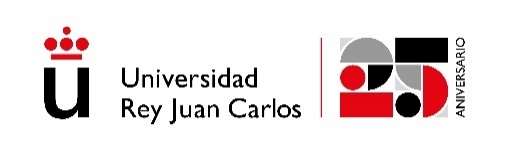 ANEXO IFORMULARIO DE SOLICITUD DE FINANCIACIÓN DE PROYECTO DE ApSDatos generales EquipoMatriz del proyectoJustificaciónCorrelación objetivos-actividades-recursos-indicadores de logroTemporalización previstaDeclaro expresamente que, a efectos de mi participación en la Convocatoria de Financiación de Proyectos de Aprendizaje Servicio de la Universidad Rey Juan Carlos 2022/2023, los datos consignados en este documento son ciertos. En Móstoles, a …… de ………………………… de 20……Fdo._____________________________								Coordinador del Proyecto de ApS URJCPROTECCIÓN DE DATOS: Los datos personales recogidos serán incorporados y tratados en los sistemas de tratamiento de la Universidad Rey Juan Carlos, cuya finalidad es la gestión de la cooperación al desarrollo. Los datos personales son tratados en cumplimiento de una obligación legal de la Universidad y del ejercicio de poderes conferidos por la Ley. Los datos se conservarán durante el tiempo estrictamente necesario para el cumplimiento de las finalidades mencionadas. Los datos personales únicamente serán cedidos a terceros en los supuestos establecidos en la Ley. El órgano responsable del tratamiento es el Vicerrectorado de Planificación y Estrategia y la dirección donde el interesado podrá ejercer los derechos de acceso, rectificación, supresión, limitación del tratamiento, portabilidad y oposición ante el mismo es en la C/Tulipán s/n, 28933, Móstoles, Madrid. Puede consultar la política de protección de datos de la Universidad Rey Juan Carlos en la página web www.urjc.es.  De todo lo cual se informa en cumplimiento del artículo 12 de la Reglamento Europeo de Protección de Datos de Carácter PersonalTÍTULO DEL PROYECTO DE APSTIPO DE ASIGNATURA/S A LA/S QUE ESTÁ ASOCIADA EL PROYECTOAsignatura concreta de una Titulación, como parte de la evaluación continua de la mismaTIPO DE ASIGNATURA/S A LA/S QUE ESTÁ ASOCIADA EL PROYECTOTrabajo Fin de GradoTIPO DE ASIGNATURA/S A LA/S QUE ESTÁ ASOCIADA EL PROYECTOTrabajo Fin de MásterTIPO DE ASIGNATURA/S A LA/S QUE ESTÁ ASOCIADA EL PROYECTOActividad de Reconocimiento Académico de CréditosTIPO DE ASIGNATURA/S A LA/S QUE ESTÁ ASOCIADA EL PROYECTOPrácticas externas curricularesCURSO ACADÉMICO DE REALIZACIÓN DEL PROYECTOCUATRIMESTRE EN EL QUE SE DESARROLLARÁ EL PROYECTOFINANCIACIÓN INTERNA ADICIONALFINANCIACIÓN PREVIA / OTRAS FUENTES DE FINANCIACIÓN EXTERNAS(Indicar la cuantía de la financiación externa con la que cuenta el proyecto y la entidad financiadora)(Indicar la cuantía de la financiación externa con la que cuenta el proyecto y la entidad financiadora)FINANCIACIÓN QUE SOLICITA EN ESTA CONVOCATORIA(Importe total en euros de la financiación que solicita en esta convocatoria)(Importe total en euros de la financiación que solicita en esta convocatoria)PRESUPUESTO TOTAL DEL PROYECTO(Importe total del proyecto en euros)(Importe total del proyecto en euros)COORDINADOR DEL PROYECTO DE APS (PDI)Nombre y apellidos CDNI/NIF CDirección correo electrónico CFunciones CFacultad y Departamento COTROS PROFESORES PARTICIPANTESNombre y apellidos 1DNI/NIF 1Dirección correo electrónico 1Funciones 1Facultad y Departamento 1OTROS PROFESORES PARTICIPANTESNombre y apellidos 2DNI/NIF 2Dirección correo electrónico 2Funciones 2Facultad y Departamento 2OTROS PROFESORES PARTICIPANTES……………TITULACIÓN/ES Y ASIGNATURA/S (Grado/s, Máster/s)Grado/Máster 1Grado/Máster 1Asignatura 1Asignatura 1CuatrimestreTITULACIÓN/ES Y ASIGNATURA/S (Grado/s, Máster/s)Grado/Máster 1Grado/Máster 1Asignatura 2Asignatura 2CuatrimestreTITULACIÓN/ES Y ASIGNATURA/S (Grado/s, Máster/s)Grado/Máster 2Grado/Máster 2Asignatura 3Asignatura 3CuatrimestreCURSO ACADÉMICO DE LA PROPUESTA DE PROYECTO DE APSIndicar el curso Académico en el que se ha presentado previamente la Propuesta de Proyecto a la Convocatoria de la Oficina U. de ApSJUSTIFICACIÓN DE LA NECESIDAD DE FINANCIACIÓNJustificación de la necesidad de financiación en base a la necesidad social y a los beneficiarios de las acciones de Aprendizaje Servicio a realizar (máximo 500 palabras)IDENTIFICACIÓN Y ANÁLISIS DE RIESGOSMedidas y soluciones planteadas para solventar o paliar los efectos de las incidencias que puedan darse durante el periodo de ejecución y que afecten al desarrollo del proyecto (máximo 500 palabras)SOSTENIBILIDADExplicar la forma en que los efectos positivos de las acciones de ApS realizadas durante del proyecto tendrán una continuidad al término de ésta. Posibilidades de extensión de los resultados y de replicabilidad del proyecto. Valoración del grado de apropiación de la iniciativa por parte de la entidad colaboradora (máximo 1.500 palabras).VALOR AÑADIDO DEL PROYECTOValor añadido del proyecto y aspectos innovadores que aporta en el ámbito de su desarrollo. Detallar si el proyecto contempla la creación o el refuerzo de redes entre los socios y otros actores, la realización de trabajos académicos vinculados al proyecto, cualquier otro tipo de trabajo susceptible de ser publicado en colectivos investigadores o divulgativos, etc.OBJETIVO GENERAL(80 palabras)(80 palabras)(80 palabras)OBJETIVOS ESPECÍFICOSACTIVIDADES(descripción de la actividad a realizar)RECURSOS (fungible, espaciales, humanos)INDICADORES DE LOGRO (ítems que se van a evaluar)OE1A1A2R1, R2, R3IL1IL2IL3OE2A3R2, R4IL4IL5OE3A4A5R1, R2, R5IL6…TEMPORALIZACIÓN (línea del tiempo)